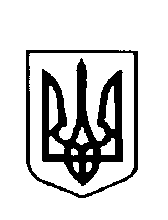 УКРАЇНАВАРКОВИЦЬКА сільська рада ДУБЕНСЬКОГО району РІВНЕНСЬКОЇ областіВОСЬМЕ скликання( п’ятнадцята  сесія) рішенняПро  затвердження проекту землеустроющодо  відведення  земельної ділянкиу  власність гр. Дзюри В.В.                Розглянувши  заяву гр. Дзюри Василя Вікторовича, який  проживає  с. Озеряни   вул. Шевченка,32 про затвердження проекту землеустрою щодо  відведення  земельної  ділянки  у  власність  для  ведення  особистого селянського господарства, яка знаходиться  в с. Озеряни, виготовлену   Цицурою Миколою Олександровичем та  керуючись  ст.26  Закону  України «Про   місцеве самоврядування  в  Україні», відповідно до ст.12,116,121,186 Земельного  кодексу  України,   сільська  рада                                                     ВИРІШИЛА:1.Затвердити  проект  землеустрою гр. Дзюри Василя Вікторовича щодо  відведення  у  власність  земельної  ділянки для  ведення  особистого  селянського  господарства  площею 0,1886га, кадастровий номер (5621684700:03:005:0157), за    рахунок  земель запасу сільськогосподарського призначення  на території  Варковицької сільської  ради, яка знаходиться   в с. Озеряни  Дубенського району  Рівненської  області.2.Передати  у  власність  гр. Дзюрі Василю Вікторовичу земельну  ділянку площею 0,1886га кадастровий номер (5621684700:03:005:0157) для  ведення особистого селянського господарства, яка  знаходиться на території  Варковицької  сільської ради в   с. Озеряни  Дубенського  району  Рівненської  області.3.Гр.Дзюрі Василю Вікторовичу оформити  право  власності  на  земельну ділянку   в  порядку  визначеному  законодавством.                                                                                                                                                                                                                                                                                                                                                                                                                                                                                                                                                                                                                                                                                                                                                                                                                                                                                                                                                                                                                                              4.Контроль  за  виконанням  даного  рішення  покласти  на  землевпорядника  сільської  ради.Сільський  голова                                                       Юрій ПАРФЕНЮК     24 грудня   2021 року№   698